10  CUADERNOS: Tamaño college de cuadro grande, 100 hojasESTUCHE COMPLETO CONÚTILES DE TRABAJOLISTA DE LIBROS PLAN LECTOR                Matemática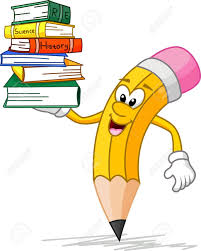 :Forro Azul                 Lenguaje :Forro Rojo                 Ciencias Naturales:Forro Verde                 Historia, Geo. Cs. Soc.:Forro Amarillo                 Religión:Forro Celeste                Inglés:Forro Rosado                 Dictado:Forro Naranja                 Lenguaje Aymara:Forro Blanco                 Comunicaciones:Forro Transparente                 Música:Forro Papel Lustre 11CUADERNO   “CALIGRAFIX 2º semestre,  horizontal; 1º semestre,  será entregado por el colegioCUADERNO croquis Artes Visuales (forro morado 60 hojas)25Hojas de oficio de colores flúor.1Caja de lápices grafito (sala).1Block de dibujo chico 20 hjs1Pegamento en barra grande1Carpeta papel entretenido.5Gomas de borrar.1Pliego goma eva escarchada.1Carpeta cartulina de colores.2Carpetas cartulina española.1Plumón permanente negro.1Caja lápices de cera.1Scotch ancho transparente.1Caja de plasticina (12 dolores).1Cinta masking (grande-ancha).1Block tamaño Médium doble faz.4Pqtes, papel lustre.5Barras silicona.10Fundas plásticas oficio3Plumones pizarra (negro, rojo, azul).          ÚTILES DE ARTES(Deberán traerlos en la asignatura cuando el profesor los pida)1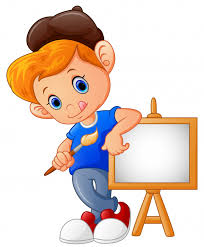 Caja de témpera de 12 colores.1Vaso para el agua.2Pinceles (grueso y delgado).1Paño de limpieza1Pechera o delantal de tela (no plástico)1Cola fría mediana (tapa roja)1Set de plumones de coloresÚTILES DE ASEO PARA CLASES DE EDUCACIÓN FÍSICABolsa del colegio color azul, que contenga:(Todo marcada con el nombre del alumno)1Polera institucional (gris).1Toalla pequeña1Calza institucional.2Jabón líquido1Peineta.1ColoniaMayo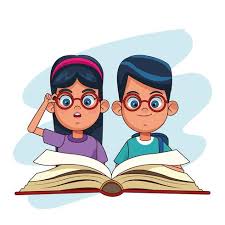 Kirpi, el erizoÖzge Bahar SunarJunioCirilo el miedosoBernardita Ojeda                 AgostoEl tiburón va al dentista María Luisa SilvaSeptiembreA menos quéJim AverbeckOctubreLa polilla del baúlMario CarvajalNoviembreNadie quiere jugar conmigoGabriela KeselmanSeñor/a Apoderado/a, los materiales deben venir durante todo el año marcados con el  nombre y apellido del /la estudiante, forrados o con funda según corresponda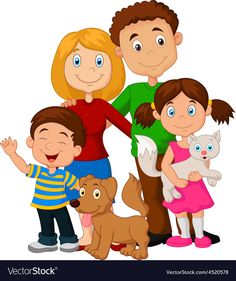 